Debata„Bydgoszcz uczy mediacji”21 października 2021 r. - Sąd Okręgowy w Bydgoszczy godzina 10.00 sala 224  Powitanie uczestników i zaproszonych gości – SSA Mieczysław Oliwa - Prezes Sądu Okręgowego w BydgoszczyKłamstwa w komunikacji a mediacje prof. dr hab. Teresa Sołtysiak – Uniwersytet Kazimierza Wielkiego w Bydgoszczyppłk w s.s SW Jacek Pekról – Kolegium Jagiellońskie – Toruńska Szkoła Wyższa w Toruniu Mediacja szkolna jako forma komunikacji interpersonalnej w aspekcie edukacji prawnej młodzieży szkolnej SSA Mieczysław Oliwa  - Prezes Sądu Okręgowego w Bydgoszczy prof. dr hab. Teresa Sołtysiak – Uniwersytet Kazimierza Wielkiego w Bydgoszczy dr Dariusz Kuberski – Kujawsko – Pomorska Szkoła Wyższa w Bydgoszczy Maria Mazurkiewicz   - Kujawsko – Pomorski Wicekurator Oświaty w Bydgoszczy Mediacja wobec wyzwań współczesności SSA Mieczysław Oliwa  - Prezes Sądu Okręgowego w Bydgoszczydr Anna Dziergawka  - Wiceprezes Sądu Okręgowego w BydgoszczyAleksandra Poeplau  - Kujawsko – Pomorski Urząd Wojewódzki w Bydgoszczy, Zastępca Przewodniczącego Kujawsko – Pomorskiej Rady Terenowej ds. Społecznej Readaptacji i Pomocy Skazanym  Paula Baumgart – Dyrektor Wojewódzkiego Centrum Arbitrażu i Mediacji w Bydgoszczy Bernardeta Podraska – radca prawny, Kierownik Ośrodka Mediacji przy Okręgowej Izbie Radców Prawnych w BydgoszczyZakończenie debaty 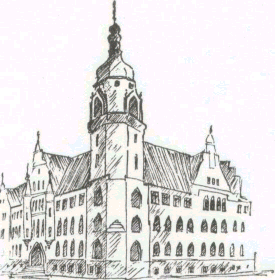 Sąd Okręgowy w Bydgoszczy--------------------------------------------------------------------------ul. Wały Jagiellońskie 2  85-131 Bydgoszcz       www.bydgoszcz.so.gov.pl